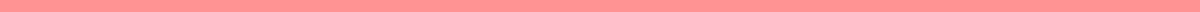 Resume Profile For Multiple Jobs[Your Name]
[Your Address] | [Your Email Address] | [Your Phone Number] | [LinkedIn Profile]Professional Summary
Dynamic and adaptable professional with a [Degree] in [Major] from [University]. Possesses a solid foundation in [core academic skills or subjects], complemented by hands-on experience in [industries or relevant job functions]. Skilled in [list of transferable skills such as communication, project management, problem-solving, etc.]. Seeking to leverage expertise and a proactive approach to contribute effectively to diverse teams at [potential companies or industries].Education
[University Name], [City, State]
Bachelor of [Degree], [Month, Year]
GPA: [Your GPA if above 3.0]
Relevant Coursework: [Course 1, Course 2, Course 3]Core CompetenciesAnalytical Skills: Proficient in data analysis and critical thinking to drive business decisions and project outcomes.Communication Skills: Excellent written and verbal communication skills, effective in presenting ideas and engaging with stakeholders.Technical Skills: Proficient in [list software tools, programming languages, or other technical skills relevant across industries].Project Management: Experience leading and contributing to projects with defined goals and timelines, ensuring efficient task completion.Professional Experience
[Job Title] | [Company Name], [City, State] | [Dates From-To]Developed and implemented [describe a project or initiative], resulting in [quantifiable outcome, if possible].Enhanced team productivity by [describe an action taken], leading to [impact achieved].[Job Title] | [Company Name], [City, State] | [Dates From-To]Streamlined processes by [describe what you did], improving efficiency by [percentage if applicable].Managed [describe the scope of management], fostering a collaborative and efficient team environment.Certifications and Training[Certification Name], [Issuing Organization] – [Year][Relevant Training or Workshop], [Provider] – [Year]Professional Affiliations and Activities[Relevant Professional Organizations][Volunteer Activities]